Студентске активностиРезултатаи предиспитних активностиTop of FormBottom of Form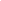 